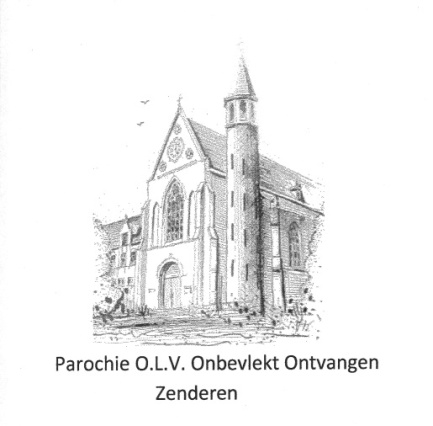 Aanvraag intentie(s) 
Parochie O.L.V. Onbevlekt Ontvangen Zenderen Ik wil graag een intentie aanvragen voor:naam: ……………………………………………………………………………………op zondag ……………………………………………………………………………..(datum)evt. andere datum of data:  ………………………………………………………………..Ik wil graag een intentie aanvragen voor:naam: ……………………………………………………………………………………op zondag ……………………………………………………………………………..(datum)evt. andere datum of data:  ………………………………………………………………..
Ik wil graag een jaargedachtenis aanvragen voor: naam: ……………………………………………………………………………………op (zondag) ……………………………………………………………………………..(datum)
Ik wil graag een andere intentie aanvragen voor: naam: …………………………………………………………………………………… reden: dankbaarheid/ziekte:………………………………………………….op zondag ……………………………………………………………………………..(datum)evt. andere datum  ………………………………………………………………..
Ik heb een bedrag van € .................   ( € 10,- per intentie/jaargedachtenis) 
overgemaakt op bankrekeningnummer 
NL24 RABO 0309  4227  36  tnv  OLV Onbevlekt Ontvangen  ZenderenAanvraag is gedaan door: Naam: ............................................Adres: .............................................Telefoon: ……………………………………..Dit ingevulde aanvraagformulier kunt u insturen aan info@parochiezenderen.nlOf: inleveren op postadres: Hertmerweg 44, Zenderen ( Parochiesecretariaat)